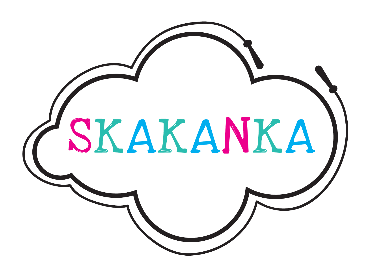 #ANIMACJEWCHMURZEDrodzy Rodzice i Opiekunowie!Jesteśmy firmą animacyjną, która profesjonalnie zajmuje się organizacją animacji dla dzieci. 
Na rynku działamy już ponad 12 lat!Dla nas nie ma rzeczy niemożliwych! Napotykane trudności traktujemy jako wyzwanie oraz okazję do świetnej zabawy. Dzięki temu, jako pierwsza firma animacyjna chcemy zaproponować indywidualne animacje on-line. Poniżej przygotowaliśmy krótki formularz informacyjny, który pomoże nam jak najlepiej przygotować 
się do spotkania on-line z Waszym dzieckiem.Prosimy abyście zapoznali się także z regulaminem #animacjiwchmurze, który wysłaliśmy w oddzielnym pliku. Z góry dziękujemy i… do zobaczenia on-line!  FORMULARZ INFORMACYJNYCzy Pani/Pana dziecko lubi zabawy ruchowe?   
TAK    NIE Czy chce Pani/Pan aby Animator pomógł dziecku przy zadaniach domowych? 
TAK    NIE #Animacjewchmurze będą odbywać się:  WYŁĄCZNIE W NASZYM DOMU 
 WSPÓLNIE Z DZIECKIEM/DZIEĆMI Z INNEJ RODZINY Czy posiada Pani/Pan warunki umożliwiające bezproblemowe przeprowadzenie animacji on-line (komputer, kamerę wideo oraz mikrofon, połączenie internetowe, przestrzeń)? 
TAK    NIE Który pakiet #animacjiwchmurze Pani/Pan wybiera? POJEDYNCZE SPOTKANIE (50 zł)  PAKIET 1 (3 spotkania, koszt 135zł) PAKIET 2 (6 spotkań, koszt 250zł)Czy zapoznał/a się Pan/Pani z regulaminem #animacjiwchmurze?
TAK    NIE PŁATNOŚCIPo wybraniu pakietu oraz ustaleniu daty i godziny pierwszego spotkania on-line, prosimy o dokonanie płatności całej kwoty na rachunek bankowy Centrum Dziecięcej Aktywności SKAKANKA Ewa Fortuna, prowadzony przez mBank:
03 1140 2004 0000 3702 5670 9690PARAGONPo zaksięgowaniu płatności oraz po zrealizowaniu animacji wystawiamy paragon (w związku z obecną sytuacją epidemiologiczną skan paragonu wysyłamy drogą mailową).FAKTURA VATJeśli chcą Państwo otrzymać fakturę VAT bardzo prosimy o podanie danych poniżej: